          [АРАР                                                             ПОСТАНОВЛЕНИЕ       24    апрель    2018  й.                      №  66                    24  апреля 2018 г.Об отмене  постановления         Согласно  экспертному   заключению Государственного  комитета  Республики Башкортостан  по делам юстиции от  11 апреля   2018  года на постановление  Администрации сельского поселения Чекмагушевский сельсовет муниципального района Чекмагушевский район Республики Башкортостан    от  2 апреля   2014  года  № 23   «Об утверждении Порядка обжалования муниципальных правовых актов», Администрация сельского поселения Чекмагушевский сельсовет муниципального района Чекмагушевский район Республики Башкортостан  п о с т а н о в л я е т:        1. Постановление  Администрации  сельского  поселения  Чекмагушевский  сельсовет  муниципального  района  Чекмагушевский район Республики Башкортостан  2 апреля   2014  года  № 23   «Об утверждении Порядка обжалования муниципальных правовых актов»   отменить.          2. Настоящее постановление подлежит опубликованию на официальном сайте Администрации сельского  поселения  Чекмагушевский  сельсовет муниципального района Чекмагушевский район Республики Башкортостан.       3. Настоящее постановление вступает в силу со дня его опубликования.       4. Контроль за исполнением настоящего постановления возложить на управляющего  делами  Гутупову Г.Н.Исполняющий полномочия главы сельского поселения					          М.М. ГимаеваБАШ[ОРТОСТАН  РЕСПУБЛИКА]ЫСА[МА{ОШ  РАЙОНЫ муниципаль районЫНЫ@   СА[МА{ОШ АУЫЛ СОВЕТЫ АУЫЛ  БИЛ^м^]Е ХАКИМИ^ТЕ 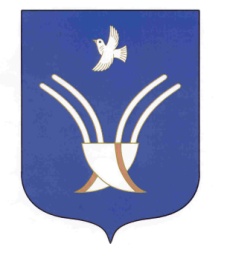 АДМИНИСТРАЦИЯ          сельского поселения ЧЕКмаГУшевский сельсоветмуниципального района Чекмагушевский район Республики Башкортостан